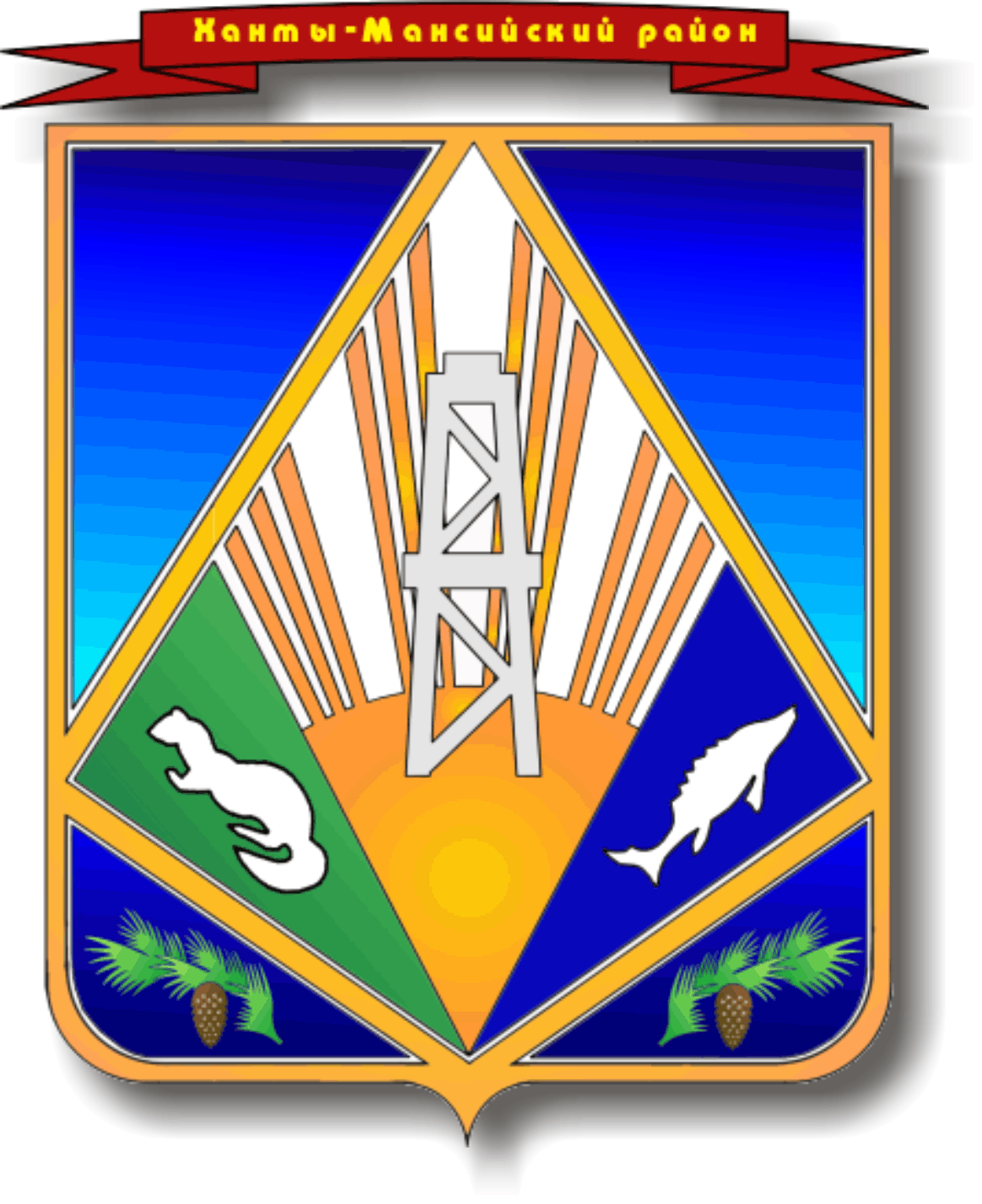 МУНИЦИПАЛЬНОЕ ОБРАЗОВАНИЕХАНТЫ-МАНСИЙСКИЙ РАЙОНХанты-Мансийский автономный округ – ЮграАДМИНИСТРАЦИЯ ХАНТЫ-МАНСИЙСКОГО РАЙОНАР А С П О Р Я Ж Е Н И Еот  06.02.2012                           		                                № 133-рг. Ханты-МансийскО внесении изменения враспоряжение администрации района от 13.12.2010 №1035-рВ связи с проведением организационно-штатных мероприятий:1. Внести в распоряжение администрации района от 13.12.2010               №1035-р «О порядке принятия решения о включении иных периодов работы (службы) в стаж муниципальной службы муниципальных служащих, замещающих должности в администрации Ханты-Мансийского района, для установления ежемесячной надбавки к должностному окладу за выслугу лет» следующее изменение, изложив приложение 2 к распоряжению в новой редакции:«Приложение 2 к распоряжению администрации Ханты-Мансийского района от 13.12.2010 №1035-рСоставкомиссии по определению стажа муниципальной службы муниципальных служащих для установления ежемесячной надбавкиза выслугу летУправляющий делами администрации района, председатель комиссииЗаместитель главы администрации района, заместитель председателя комиссииСпециалист - эксперт отдела кадровой работы и муниципальной службы, секретарь комиссииЗаместитель главы администрации района по финансам, председатель комитета по финансамНачальник юридическо-правового управленияНачальник управления по учету и отчетностиНачальник отдела кадровой работы и муниципальной службы.».2.	Опубликовать настоящее постановление в газете «Наш район» и
разместить на официальном веб-сайте органов местного самоуправления
Ханты-Мансийского района в сети Интернет.3.	Контроль за выполнением распоряжения возложить на
управляющего делами администрации района Бойко Г.Д.Глава администрации Ханты-Мансийского района                                                       В.Г.Усманов